                              Sample ClipArt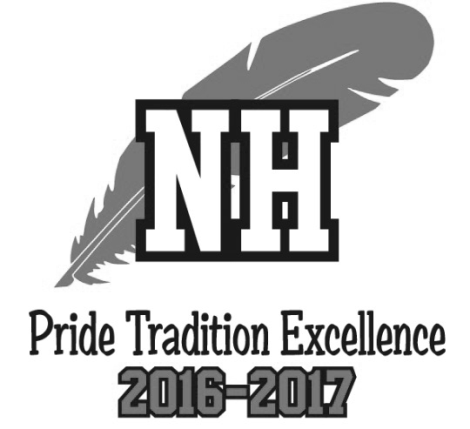 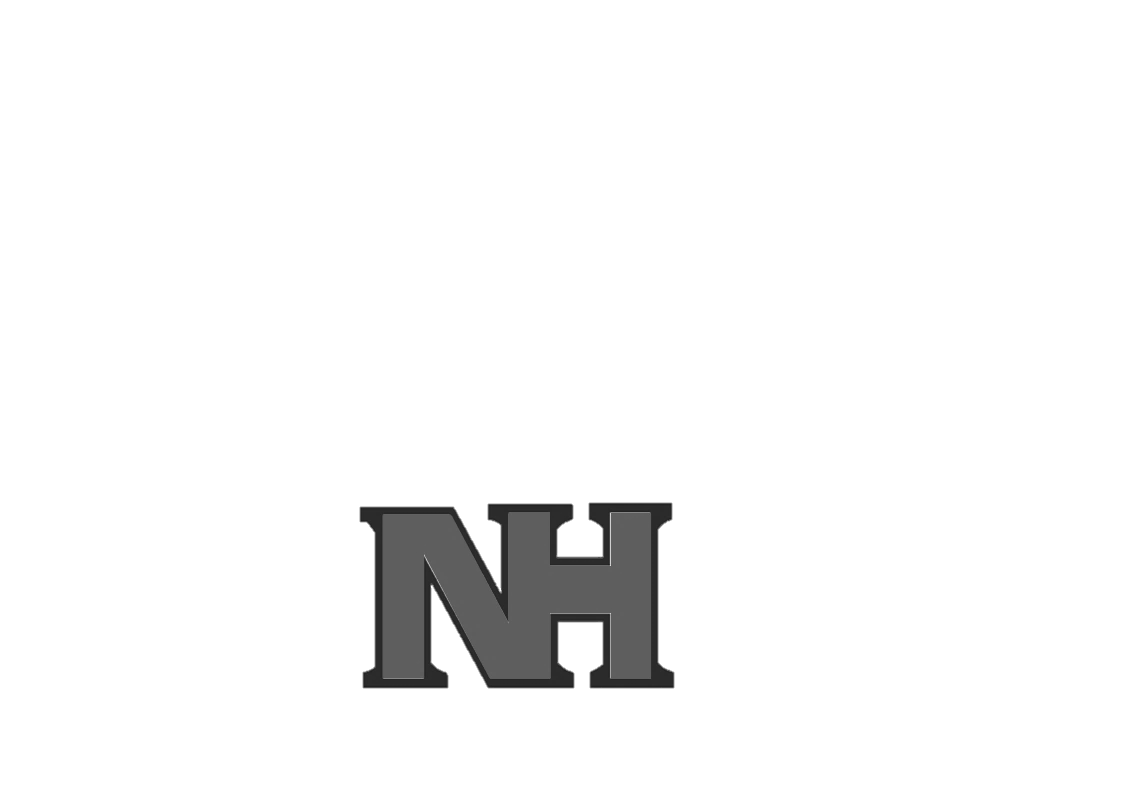 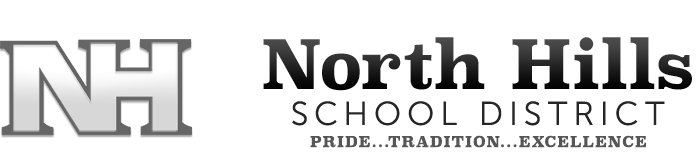 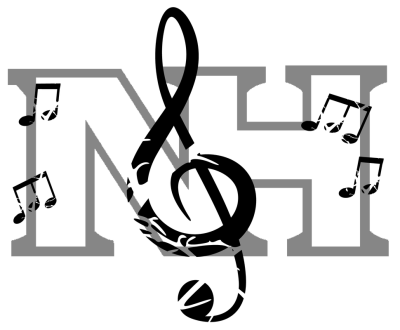 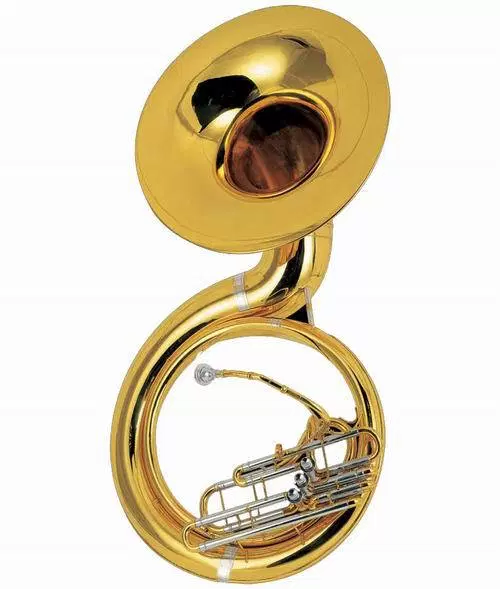 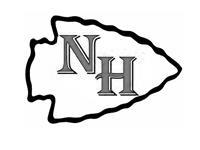 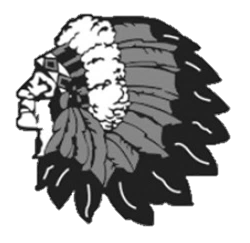 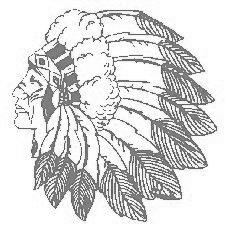 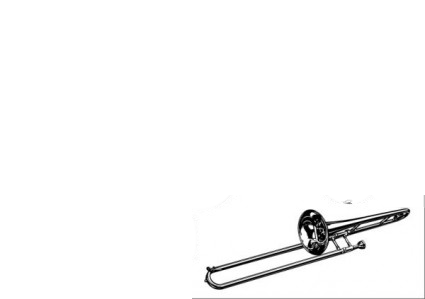 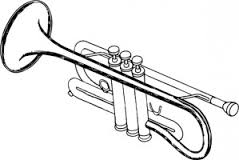 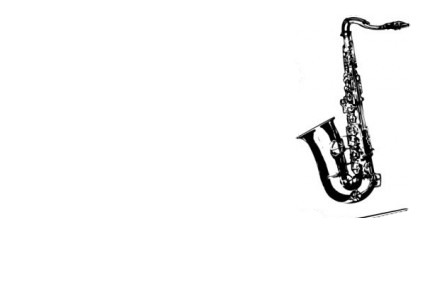 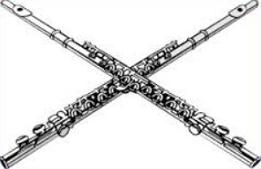 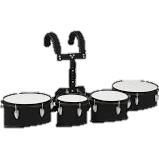 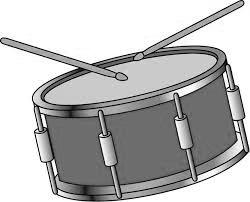 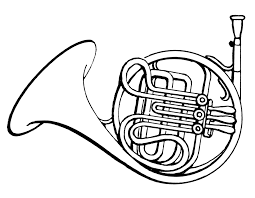 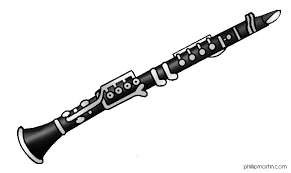 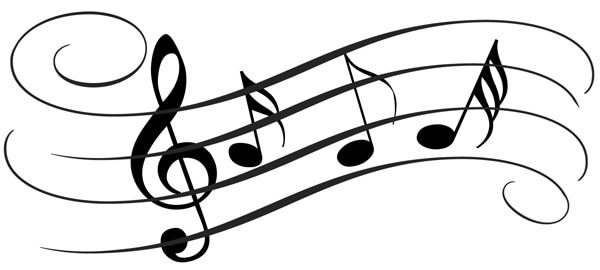 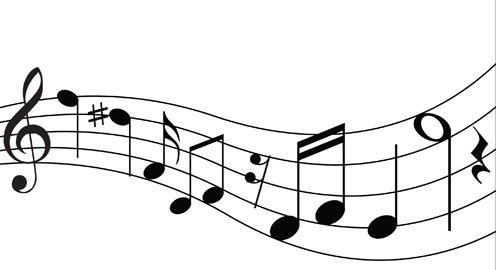 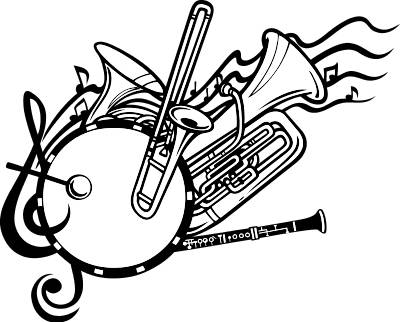 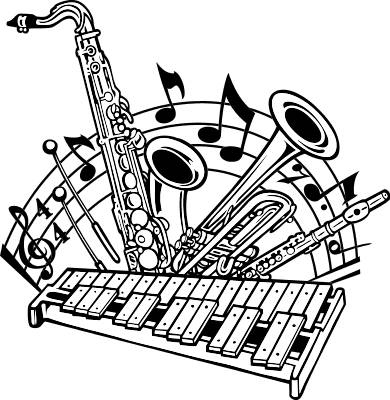 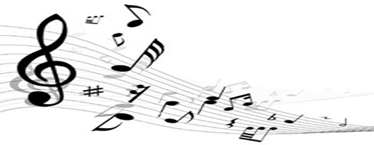 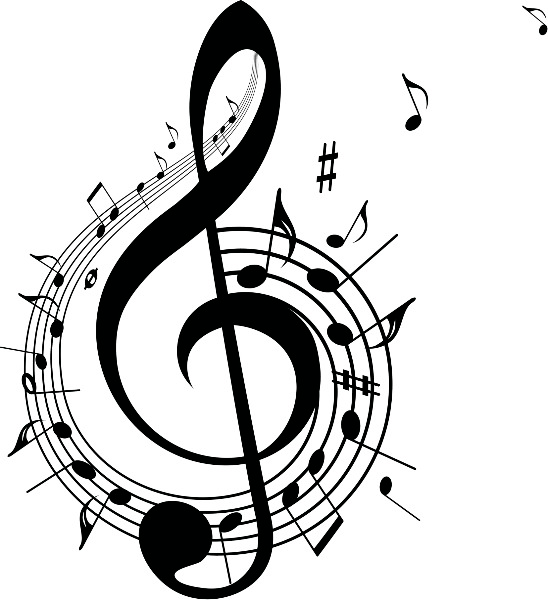 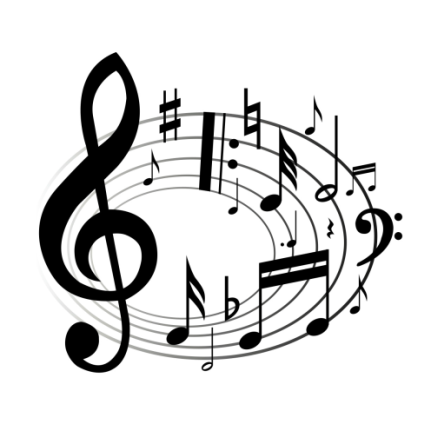 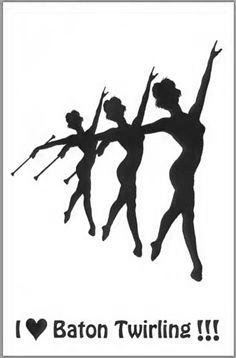 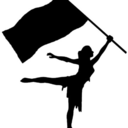 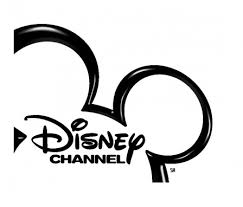 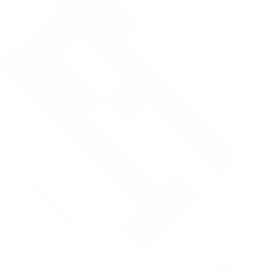 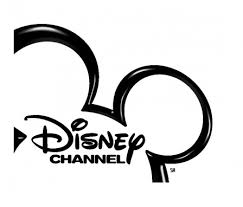 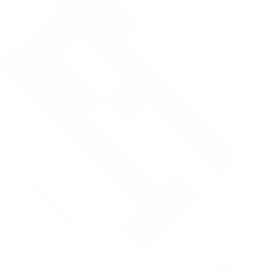 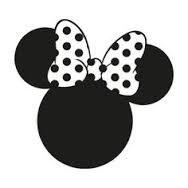 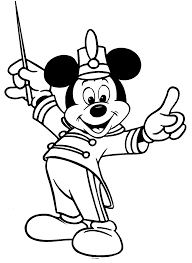 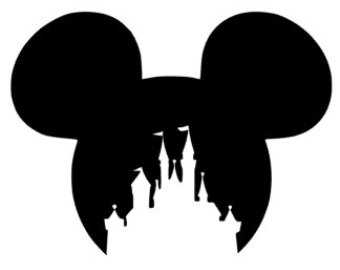 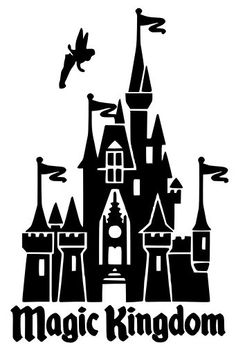 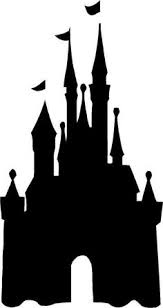 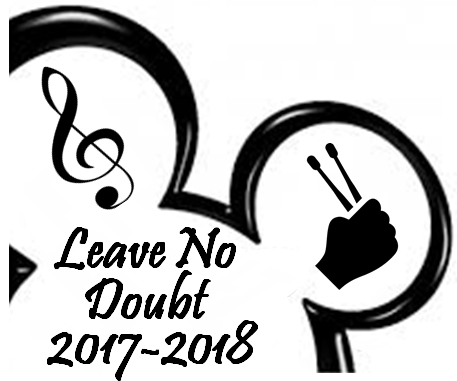 Full PageHalf PageQuarter PageQuarter PageQuarter PageEighth PageEighth Page7.50 inches wide 10 inches high7.50 inches wide 4.75 inches high(Vertical)3.625 inches wide5 inches high(Vertical)3.625 inches wide5 inches high(Horizontal)7.5 inches wide  2.375 inches high3.625 inches wide  2.375 inches high3.625 inches wide  2.375 inches high$100.00$65.00$40.00$40.00$40.00$25.00$25.00